Стихотворные размеры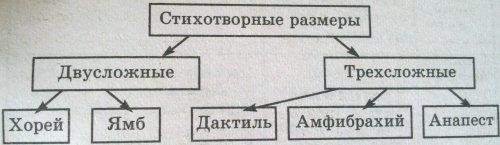 Как определить стихотворный размер?Покажу вам на примере стихотворения Н.А. Некрасова "Крестьянские дети". Возьмем первые две строки:О милые плуты! Кто часто их видел,
Тот, верю я, любит крестьянских детей!1. Первое, что мы делаем - делим на слоги кажду строку (наверняка, вы лучше меня знаете, что сколько в слове гласных, столько и слогов), у нас как бы получится 2 больших слова:о - ми - лы - е - плу - ты - кто - ча - сто - их - ви - дел тот - ве - рю - я - лю - бит - кре - стьян - ских - де - тей2. Готово. Теперь ставим ударения.о - ми' - лы - е - плу' - ты - кто - ча' - сто - их - ви' - делтот - ве' - рю - я - лю' - бит - кре - стья'н - ских - де - те'й3. Итак. Теперь делим на стопы: либо по 2 слога в стопе, либо по 3 слога.Пробуем делить по 2 слога:о - ми' / - лы - е / - плу' - ты / - кто - ча' / - сто - их / - ви' - дел /тот - ве' / - рю - я / - лю' - бит / - кре - стья'н / - ских - де / - те'йВидим, что получается какая-то ерунда. Где-то ударение на первый слог в стопе, где-то на второй. Делим по 3 слога в стопе:о - ми' - лы / - е - плу' - ты / - кто - ча' - сто / - их - ви' - дел /тот - ве' - рю / - я - лю' - бит / - кре - стья'н - ских / - де - те'й Вот, теперь у нас четко получилось, что ударение в каждой стопе падает на 2 слог. Последняя стопа во второй строке оказалась неполная - это нормально. А еще стопы бывают безударными, чаще всего это встречается у двухсложных размеров, в нашем случае безударных стоп не оказалось, но знайте, что такое явление существует.4. Теперь дело за малым - определить размер стиха: трехсложный размер, в котором ударение падает на второй слог - это амфибрахий. Рассмотрим ещё один вариант определения размера стиха.Он немного проще. Мы не будем делить по слогам, а сразу поставим ударения в словах.Затем считаем под какими цифрами у нас ударения:2-4-6-8 - ямб;1-3-5-7 - хорей;1-4-7-10 - дактиль;2-5-8-11- амфибрахий;3-6-9-12 - анапест.Выбирайте любой понравившийся способ 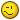 Некоторые полезные советы, как запомнить стихотворные размерыДвухсложную запомнить проще простого: Ямб - я последняя буква, и ударение на второй слог, и хорей соответственно уже на первый.Чтобы запомнить трёхсложные размеры стихотворений нужно выучить слово ДАМА.ДАМА расшифровывается так: Д - дактиль, значит ударение на первый слог, АМ -амфибрахий на второй слог, четвертая буква А - анапест, значит ударение на третий.НазваниеКраткая характеристикаПримерХорейДвухсложная стопа с ударением на первом слоге в силлабо-тонической системе сложенияТерек воет, дик и злобен,
Меж утесистых громад, 
Буре плач его подобен, 
Слезы брызгами летят. 
(М. Ю. Лермонтов)ЯмбДвухсложная стопа с ударением на втором слоге в силлабо-тонической системе сложенияВ передней толкотня, тревога;
В гостиной встреча новых лиц, 
Лай мосек, чмоканье девиц, 
Шум, хохот, давка у порога... 
(А. С. Пушкин)ДактильТрехсложная стопа с ударением на первом слоге в силлабо-тонической системе сложенияКто бы ни звал - не хочу
На суетливую нежность 
Я променять безнадежность 
И, замыкаясь, молчу. 
(А. А. Блок)АмфибрахийТрехсложная стопа с ударением на втором слоге в силлабо-тонической системе сложенияНе ветер бушует над бором,
Не с гор побежали ручьи - 
Мороз воевода дозором 
Обходит владенья свои. 
(Н. А. Некрасов)АнапестТрехсложная стопа с ударением на третьем слоге в силлабо-тонической системе сложенияПропаду от тоски я и лени,
Одинокая жизнь не мила, 
Сердце ноет, слабеют колени,
В каждый гвоздик душистой сирени, 
Распевая, вползает пчела. 
(А. А. Фет)